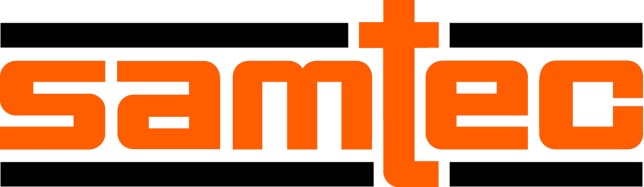 Samtec classé numéro 1 pour la 10e fois du sondage réalisé par la firme Bishop auprès des clients européensSamtec, Inc, entreprise à capitaux privés qui réalise un chiffre d'affaires de 661 millions de dollars, et fabricant mondial d'une gamme étendue de solutions d'interconnexion pour l'industrie électronique, a récemment été classé numéro 1 du sondage de Bishop & Associates réalisé auprès des clients européens du secteur du connecteur électronique. C’est la 10e fois que Samtec bénéficie de ce classement de numéro 1 en Europe.Samtec bénéficie de la note la plus élevée du classement général, mais aussi du classement établi par les ingénieurs et les acheteurs. Le site web de Samtec, www.samtec.com, a bénéficié de la note maximale pour la satisfaction générale, la facilité pour identifier les produits, la disponibilité de la documentation technique et la satisfaction pour le placement des commandes. Samtec a également bénéficié du meilleur classement pour la fourniture d’échantillons, le support technique et l’expertise, l’assistance des représentants commerciaux, le service client interne, le respect des dates de livraison demandées, les délais d’approvisionnement et la livraison dans les délais. « Être classé pour la 10e fois numéro 1 du sondage relatif aux services pour les clients européens est un résultat exceptionnel », a souligné Ron Bishop, Président de Bishop and Associates. « Cette distinction démontre l'engagement de Samtec dans les services à tous les niveaux de l'entreprise. Elle démontre la capacité de l'entreprise à comprendre les changements de la définition des services et d'évoluer dans ce sens ». Bishop & Associates effectue chaque année un sondage auprès des fabricants d'équipements électroniques (OEM), des fabricants d'ensembles de câbles, des fabricants sous contrat (CEM) et des distributeurs pour déterminer le niveau de performance de l'industrie du connecteur en général et de fabricants de connecteurs en particulier. Les participants à l'étude représentaient différents secteurs du marché, notamment les systèmes de contrôle industriels, l'automobile, le secteur militaire et public, les télécommunications, le médical, l'informatique et les périphériques, l'aéronautique et les missiles, l'électronique grand public, le transport, les tests et les mesures, les équipements de bureau et d'entreprise, pour ne citer que les plus importants.Quarante-six (46) fabricants de connecteurs ont participé au sondage, notamment Molex, TE Connectivity, Amphenol, 3M Electronics, Phoenix Contact, ODU, Rosenberger, EPT, Harting, WAGO, LEMO, Huber + Suhner, Hirose Electric et J.S.T..À propos de Samtec, Inc. : Fondée en 1976, Samtec est une entreprise à capitaux privés qui réalise un chiffre d'affaires de 661 millions de dollars, et fabricant mondial d'une gamme étendue de solutions d'interconnexion pour l'industrie électronique ; notamment les dispositifs de connexion CI-carte et de conditionnement de CI, les systèmes mezzanine flexibles et haute vitesse, les composants optiques, les systèmes flexibles d'empilage de cartes, les composants micro-pas et renforcés, et les ensembles de câbles. Les centres technologiques de Samtec se consacrent à développer et faire évoluer les technologies, les stratégies et les produits pour optimiser à la fois les performances et les coûts d'un système, depuis la puce élémentaire jusqu'à une interface située à 100 m de distance, en assurant tous les points d'interconnexion nécessaires entre l'une et l’autre. Avec 33 sites implantés dans 18 pays, la présence mondiale de Samtec lui permet d'assurer un service client inégalé. Pour en savoir plus, visitez le site http://www.samtec.com. À propos de Bishop and Associates : Bishop and Associates est une firme mondiale d'études de marché spécialisée dans l'industrie du connecteur électronique. La firme publie « The Bishop Report », lettre d'information mensuelle ainsi que Connector Supplier, lettre d'information digitale bimensuelle. Réalisées par une équipe de 20 analystes, les études sont plus particulièrement consacrées aux différentes zones géographiques, aux marchés d’équipements du point de vue des utilisateurs, aux produits de connecteurs et aux technologies d’interconnexion. La firme propose également des prestations de recrutement de dirigeants, réalise des études multi-clients et des sondages clients et intervient dans des opérations de fusion-acquisition. Pour plus d'informations, visitez le site http://bishopinc.com/. Contacts :Samtec, Inc.:Danny BoesingDirecteur marketing produitdanny.boesing@samtec.comBishop & Associates:Ron BishopPrésidentbishop@bishopinc.com